Public Health Sauk County 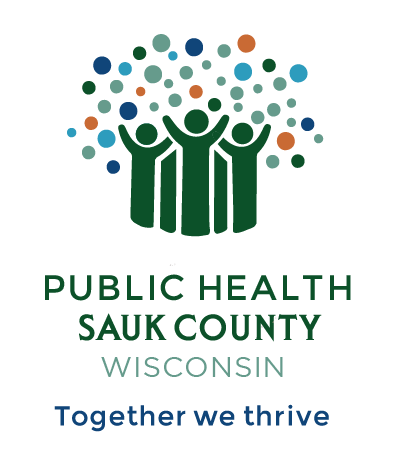 505 Broadway Street, Suite 372Baraboo, WI 53913Telephone: (608) 355-3290 Fax: (608) 355-4329For immediate release							April 2, 2024 Contact: Barbara WalshPublic Health NursePublic Health Sauk County
(608)-355-4306 barbara.walsh@saukcountywi.govPublic Health Sauk County to Hold Vaccination Clinic on April 5thSauk County, Wis— Sauk County Public Health, in partnership with Central Wisconsin Community Action Council and O’Connell Pharmacy, will host a vaccine clinic on Friday, April 5th. The clinic will run from 12:00 PM to 3:00 PM and will be held at 230 4th Ave in Baraboo (Carnegie-Schadde Memorial Public Library). This is not a library-sponsored event.The clinic will offer free COVID-19 and Influenza vaccines. Other vaccines offered include Tetanus, Diphtheria and Pertussis, Pneumonia, Shingles, and RSV (Respiratory Syncytial Virus). The cost for those vaccines will be determined at the time of service. Each patient who gets a COVID-19 vaccine will receive a $50 Kwik Trip gift card.“This is the first of hopefully many vaccine collaborations with these agencies (CWCAC and O’Connell Pharmacy) to help offer more ways for residents to receive their vaccinations,” says Jessie Phalen, Nurse Manager for Public Health Sauk County. “Staying up to date on vaccinations helps keep you, your family, and your community healthy.”To sign up for the vaccine clinic ahead of time, please visit https://bit.ly/43zvH8O. Registration is not required. For questions about the vaccine clinic, please contact O’Connell Pharmacy at (608)-837-5949 or services@oconnellpharmacy.com. About Public Health Sauk CountyPublic Health Sauk County supports the well-being of all people in our community. Through wellness programs, environmental health initiatives, and a focus on creating systemic change, we cultivate healthier places and people so that Sauk County can thrive. For more information on our programs and services, visit https://www.co.sauk.wi.us/publichealth. ###